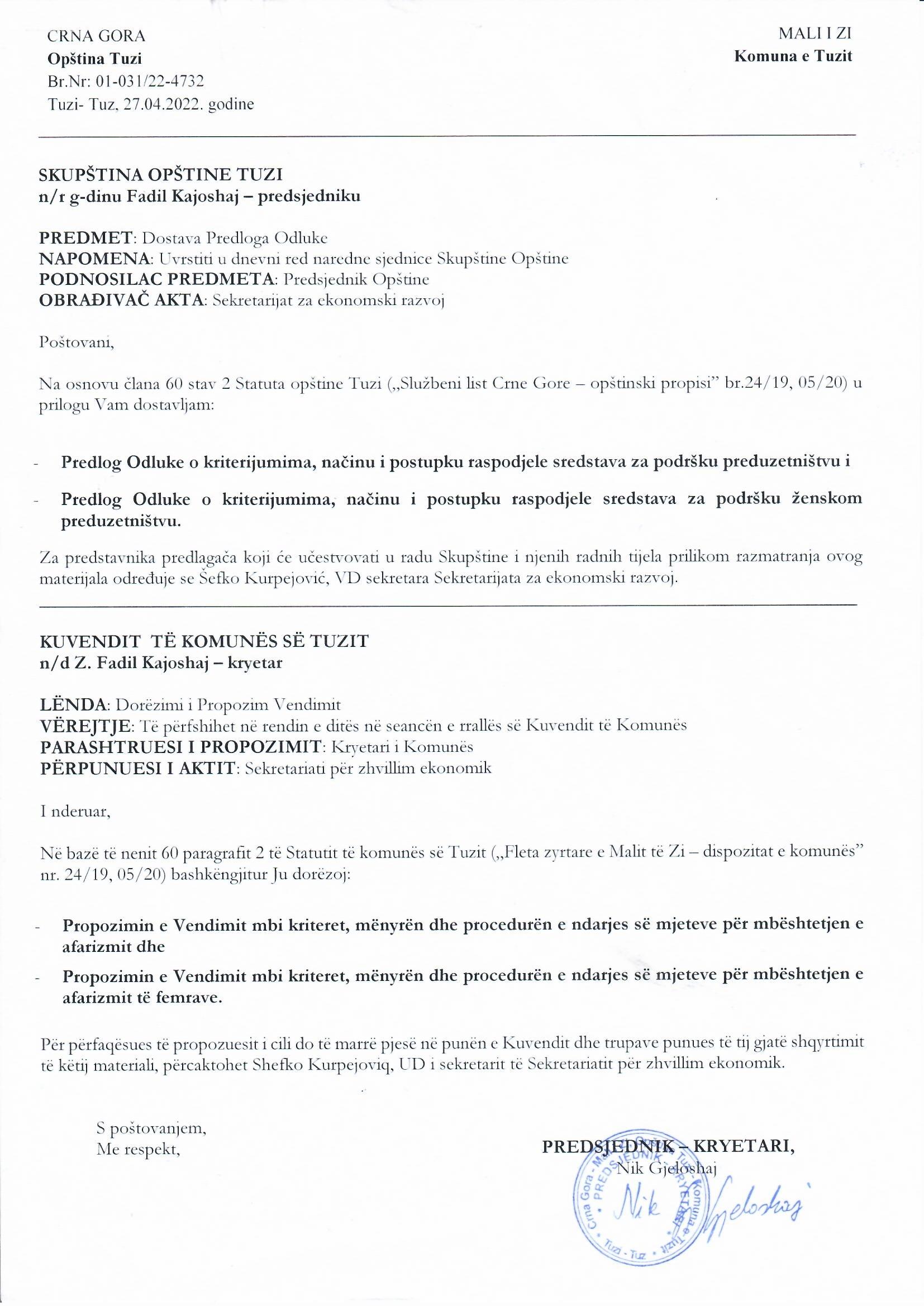 Na osnovu člana 27 stav 1 tačka 6 Zakona o lokalnoj samoupravi ("Službeni list CG", br. 2/18, 34/19 i 38/20) kao i člana 24 stav 1 tačka 6 i člana 53 stav 1 tačka 2 Statuta Opštine Tuzi ("Sl. list CG-opštinski propisi", broj 24/19 i 05/20), Skupština opštine Tuzi, na sjednici održanoj ________2022. godine, donijela jeODLUKAo kriterijumima, načinu i postupku raspodjele sredstava za podršku ženskom preduzetništvuI - OPŠTA ODREDBAČlan 1Ovom odlukom utvrđuju se kriterijumi, način i postupak raspodjele sredstava Budžeta opštine Tuzi, namijenjenih za podršku ženskom preduzetništvu.II - KORISNICI SREDSTAVAČlan 2Sredstva budžeta koji je opredijeljen za žensko preduzetništvo iz tekućeg godišnjeg budžeta opštine Tuzi, dodjeljuju se za biznis/poslovne ideje (u daljem tekstu: biznis plan) ženama preduzetnicama i privrednim društvima u kojima su žene nosioci biznisa - osnivač ili jedan od osnivača i izvršni direktor preduzeća.Sredstva za podsticanje osnivanja i razvoj poslovanja dodjeljuju se društvima/preduzetnicama sa prebivalištem, odnosno sjedištem na teritoriji opštine Tuzi.Ukoliko podnosilac biznis plana nema registrovanu djelatnost, u slučaju da mu sredstva budu odobrena, mora svoju djelatnost registrovati u neki od oblika organizovanja koji predviđa Zakon o privrednim društvima, ili na način definisan pravilima djelatnosti kojima namjerava da se bavi (zanatlije, poljoprivreda i sl.), najkasnije do dana potpisivanja Ugovora.Sredstva iz stava 1 ovog člana planiraju se kao posebna budžetska linija.III - JAVNI KONKURSČlan 3Raspodjela sredstva za biznis planove vrši se na osnovu javnog konkursa (u daljem tekstu: konkurs), koji raspisuje Komisija za raspodjelu sredstava za podršku ženskom preduzetništvu.Prvi javni konkurs se raspisuje u roku od 90 dana od dana donošenja budžeta.U slučaju da sredstva planirana Budžetom opštine Tuzi za ovu namjenu ne budu raspodijeljena ili ne budu u cjelosti raspodijeljena za kandidovane biznis planove po prvom konkursu, raspisuje se novi konkurs, najkasnije do isteka drugog kvartala tekuće godine.Član 4Konkurs se objavljuje u jednom dnevnom listu, putem web sajta opštine, lokalnog javnog emitera i na drugi pogodan način.Konkurs za raspodjelu sredstava je otvoren 30 dana od dana njegovog objavljivanja.IV - KOMISIJA ZA RASPODJELU SREDSTAVAČlan 5Proces raspodjele sredstava vrši Komisija za raspodjelu sredstava za podršku ženskom preduzetništvu (u daljem tekstu: Komisija) koju imenuje predsjednik.Komisija ima predsjednika i četiri člana.Komisija je nadležna za:   - raspisivanje javnog konkursa   - pregled i ocjenu validnosti predate dokumentacije i predloga biznis planova prema utvrđenim kriterijumima.   - pripremu ugovora sa društvom/preduzetnicom čiju su biznis planovi odobreni   - pripremu prijedloga odluke o raspodjeli sredstava   - praćenje realizacije odobrenih biznis planova   - pripremu izvještaja o realizaciji dodijeljenih sredstavaMandat Komisije je dvije godine.Stručne, administrativno tehničke poslove za potrebe Komisije vrši Sekretar komisije, koji se imenuje iz Sekretarijata za ekonomski razvoj.Komisija donosi Poslovnik o radu.V - PRESTANAK MANDATA ČLANOVA KOMISIJEČlan 6Članu Komisije mandat prestaje, prije isteka vremena na koje je imenovan, u slučaju:   1) podnošenja ostavke, o čemu obavještava predsjednika Komisije i subjekte koji su ga predložili;   2) ako je pravosnažnom odlukom lišen poslovne sposobnosti;   3) ako je pravosnažnom odlukom suda osuđen na bezuslovnu kaznu zatvora u trajanju od najmanje 6 mjeseci, i   4) u slučaju razrješenja.Član 7Predsjednik će razriješiti člana Komisije u slučaju da:   1) se utvrdi da je prilikom imenovanja o sebi dao netačne podatke ili propustio da iznese podatke i okolnosti koji su bile od uticaja na imenovanje za člana-Komisije;   2) ne obavlja funkciju člana Komisije u periodu dužem od šest mjeseci;   3) je došlo do promjena neke od okolnosti iz člana 5 ove odluke.Član 8Postupak za razrješenje člana Komisije pokreće Predsjednik opštine na zahtjev subjekta ovlašćenog za predlaganje kandidata ili na inicijativu Komisije.U postupku razrrješenja član Komisije ima pravo da se izjasni o razlozima za razrješenje.Predsjednik opštine donosi odluku o razrješenju člana Komisije.Član 9U slučaju prestanka mandata članu Komisije prije isteka vremena na koje je imenovan, Predsjednik opštine je dužan da, u roku od 15 dana od dana prestanka mandata, imenuje novog člana Komisije.Mandat novoimenovanog člana Komisije traje do isteka mandata Komisije.Član Komisije koji je razriješen prije isteka vremena na koje je imenovan ne može biti ponovo imenovan za člana Komisije.VI - UTVRĐIVANJE PRIORITETA ZA RASPODJELU SREDSTAVAČlan 10Sredstva opredijeljena Budžetom opštine Tuzi raspodjeljuju se za biznis planove koji doprinose ostvarivanju utvrđenih ciljeva u strateškim dokumentima, programima i planovima opštine Tuzi, a kojima se, naročito:   - podstiče ekonomski razvoj Tuzi;   - podstiče razvoj poljoprivrede i ruralnog područja (unapređenjem stočarstva, voćarstva, vinogradarstva, ratarstva, povrtlarstva, realizacijom programa na ruralnom području, zaštitom poljoprivrednog zemljišta, korišćenjem plodnog zemljišta);   - podstiče razvoj organske poljoprivredne proizvodnje;   - stvaraju uslovi i podstiče razvoja turizma;   - podstiče razvoj lovstva i ribolovstva;   - doprinosi afirmaciji i valorizaciji kulturnog potencijala, tradicije i kulturne posebnosti opštine, podizanja nivoa urbane kulture i očuvanja kulturne baštine;   - razvoj fizičke kulture i sporta;   - doprinosi očuvanju životne sredine i održivog razvoja.Odluku o prioritetnim oblastima donosi Predsjednik opštine na prijedlog Komisije.Predsjednik opštine utvrđuje prioritetne oblasti od javnog interesa za finansiranje biznis planova do 30. juna tekuće za narednu godinu.Lokalna uprava dužna je da, za potrebe izrade biznis plana, stavi na raspolaganje strateške, programske i planske akte opštine Tuzi iz stava 1 ovog člana, u roku od tri dana od dana podnošenja zahtjeva.Član 11Biznis planovi koji se neće podržati su:   - Aktivnosti koje su u nadležnosti ili odgovornosti Vlade, kao što je formalno obrazovanje, formalna zdravstvena zaštita i sl.;   - Biznis planovi kojim se traže finansijska sredstva za kupovinu i raspodjelu humanitarne pomoći;   - Biznis planovi koji se isključivo temelje na jednokratnoj izradi, pripremi i štampanju knjiga, brošura, biltena, časopisa i slično, ukoliko objava takvih publikacija nije dio nekog šireg programa ili sveobuhvatnijih i kontinuiranih aktivnosti;   - Aktivnost koja se smatra nezakonitom ili štetnom po okolinu i opasnom za ljudsko zdravlje: igre na sreću, duvan, alkoholna pića (izuzev proizvodnje vina i voćnih rakija);   - Nemoralne i nelegalne aktivnosti.VII - POSTUPAK PO KONKURSUČlan 12Prijava na konkurs za biznis plan se podnosi u roku od 30 dana od dana njegovog objavljivanja.Prijava se podnosi Komisiji i predaje u pisarnici opštine Tuzi.U zapečaćenoj koverti, preduzetnice koje započinju biznis prilažu:   - prijava za dodelu bespovratnih sredstava;   - izrađen biznis plan;   - ovjerena kopija lične karte;   - potvrda o neosuđivanosti za krivična dela protiv privrede i krivična dela protiv imovine;   - pismo preporuka ili namjera;   - tri štampane i jednu el. verziju biznis plana na CD-u.U zapečaćenoj koverti, predzetnice koje planiraju razvoj poslovanja prilažu:   - prijava za dodelu bespovratnih sredstava;   - izrađen biznis plan;   - ovjerena kopija lične karte;   - potvrda o neosuđivanosti za krivična dela protiv privrede i krivična dela protiv imovine;   - pismo preporuka ili namjera;   - tri štampane i jednu el. verziju biznis plana na CD-u;   - Rješenje o upisu krajnjeg korisnika u CRPS;   - Rješenje o registraciji za PDV ako je krajnji korisnik obveznik PDV-a;   - Važeći statut društva;   - Orginal ili ovjerena kopija obrazca ovjerenih potpisa lica ovlašćenih za zastupanje (OP) i važeći karton deponovanih potpisa;   - Potvrda Poreske uprave o urednom izmirivanju poreza i doprinosa ne starija od 30 dana;   - Komplet obrazaca za godišnje račune(Bilans stanja,Bilans uspjeha,Bruto bilans (Zaključni list), Analitika kupaca i dobavljača) za prethodnu godinu; izuzev kod preduzetnica koji nisu u obavezi da sastavljaju finansijske izvještaje;   - Odgovarajući obrazac za posljednji mjesec uplate poreza i doprinosa za zaposlene ovjeren od Uprave prihoda, kao dokaz broja zaposlenih.Član 13Društvo/preduzetnica koja je za realizaciju biznis plana koristila budžetska sredstva, pojavnom konkursu u prethodnoj godini, prilaže i izvještaj o realizaciji biznis plana, sa detaljnim opisom faza realizacije i detaljnim obrazloženjem eventualnih odstupanja, uključujući i finansijski izvještaj sačinjen u skladu sa posebnim propisom (detaljan finansijski izvještaj o utrošenim sredstvima za prethodnu godinu, sa kopijama računa, ugovora i izvoda banke po kojima su plaćani, kao i narativni izvještaj sa tabelarnim pregledom troškova za utrošena sredstva).Ukoliko društvo/preduzetnica u navedenom periodu nije koristila sredstva po osnovu odluka Komisije, dostaviti izjavu o tome. Ukoliko društvo/preduzetnica ne dostavi tražene izvještaje o realizovanom biznis planu iz prethodnih godina koji su finansirani iz Budžeta opštine Tuzi, ne može učestvovati u raspodjeli sredstava za godinu u kojoj se sredstva raspodjeljuju.Član 14Društvo/preduzetnica može konkurisati za ukupan iznos ili za dio sredstava za realizaciju aktivnosti iz biznis plana i dužna je da to naznači.1. Sadržaj biznis planaČlan 15Biznis plan treba da sadrži:   1. Osnovne podatke   Rezime   Misija i cilj projekta   Podaci o preduzeću   Analiza dosadašnjeg poslovanja   2. Analiza tržišta   Prodajno tržište   Nabavno tržište   Analiza konkurencije   3. Proizvod, proizvodni program   4. Zaposlenost i kvalifikaciona struktura   5. Lokacija   6. Predračun investicionih ulaganja   7. Izvori finansiranja   8. Rashodi poslovanja   Investicioni troškovi: Amortizacija; Investiciono održavanje; Kamate; Osiguranje.   	Tekući troškovi: Materijalni troškovi; Obračun bruto zarada; Ostali nematerijalni troškovi.   9. Zaključak i prateća dokumentacija2. Prijava na konkursČlan 16Prijava na konkurs se podnosi na propisanom Obracu koji se sastoji iz tri dijela.Prvi dio obrasca popunjava ovlašćeni službenik pisarnice, odnosno građanskog biroa i sadrži:   - zaglavlje Opštine Tuzi;   - naziv obrasca;   - godina za koju se raspisuje konkurs;   - broj djelovodnog protokola opštine Tuzi;   - datum pod kojim je biznis plan upisan u pisarnici opštine Tuzi, i   - potpis ovlašcenog službenika pisarnice koji je primio biznis plan.Drugi dio Obrasca popunjava društvo/preduzetnica i sadrži sledeće podatke:   - Ime i prezime, JMBG, adresa prebivališta (kao i PIB i PDV broj za registrovane);   - podatke o registraciji, ukoliko je registrovana;   - oblast u kojoj djeluje;   - sjedište;   - rubriku - ostalo u kojoj se upisuju dodatne informacije o biznis planu, koje su od uticaja za odlučivanje Komisije, a nijesu sadržane u ostalim rubrikama obrasca (ko,što, kako, kada, gdje);   - naznaku da za tačnost datih podataka odgovara preduzetnica odnosno ovlašćeno lice u društvu.Treći dio obrasca popunjava Komisija prilikom odlučivanja i sadrži:   - naznaku da podržava biznis plan u cjelini ili naznaku da se podržava dio biznis plana;   - tačan naziv biznis plana;   - ocjenu biznis plana u brojkama, po skali za ocjenjivanje po svakom od kriterijuma utvrđenih ovom odlukom, koju popunjava Komisija nakon izvršenog vrednovanja biznis plana;   - naznaku da se odbija biznis plan (popunjava se u slučaju da nije popunjena rubrika iz alineje 1);   - rubriku sa detaljnim obrazloženjem za odbijanje (popunjava se u slučaju odbijanja);   - rubriku ostalo za dodatna mišljenja i obrazloženja vezana za biznis plan, od važnosti za odlučivanje Komisije, a njihovo vrednovanje nije predviđeno propisanim kriterijumima;   - potpise predsjednika Komisije i svih članova Komisije.3. Administrativna provjeraČlan 17Komisija otvara blagovremeno podnijete zapečaćene koverte na prvoj sjednici nakon isteka roka za podnošenje zahtjeva.Ako utvrdi da društvo / preduzetnica nije dostavila svu dokumentaciju propisanu članom 12 i 13 ove odluke, Komisija poziva društvo / preduzetnicu da nedostatak otkloni odmah, a najkasnije u roku od tri dana od dana prijema poziva.Ukoliko društvo/preduzetnica nedostatak ne otkloni u ostavljenom roku, Komisija će zaključkom zahtjev odbaciti.Spisak društava/preduzetnica koje ne dostave potpunu dokumentaciju objavljuje se na web sajtu opštine Tuzi u roku od 7 dana od dana završetka konkursa.U roku od 7 dana od dana objavljivanja spiska, društvo / preduzetnica koje nisu dostavile potpunu dokumentaciju, može iskazati Prigovor Komisiji zbog propusta u ocjenjivanju dostavljene dokumentacije.Komisija u roku od 7 dana od dana prijema Prigovora, donosi odluku o prihvatanju ili odbijanju Prigovora.Konačan spisak društava/preduzetnica koje nisu dostavile potpunu dokumentaciju objavljuje se na web sajtu opštine Tuzi u roku od 20 dana od dana završetka konkursa.4. Kriterijumi za raspodjeluČlan 18Jedno društvo/preduzetnica može konkurisati sa najviše dva biznis plana, a može biti podržana samo jednim biznis planom.Maksimalan iznos dodijeljenih sredstava za biznis planove, ne može iznositi više od 25% od ukupnog iznosa predviđenog Budžetom opštine Tuzi za podršku ženskom preduzetništvu.Član 19Komisija vrši dodjelu sredstava za biznis plan na osnovu pozitivnih i eliminatornih kriterijuma:Pozitivni kriterijumi su: (kriterijumi usaglašeni sa stavkama iz Bodovne liste)   1) Vezanost biznis plana za oblasti navedene u članu 10 ove odluke;   2) Prednost imaju početnice, za započinjanje posla - START UP;   3) Prednost imaju društva/ preduzetnice čiji biznis plan uključuje zapošljavanje lica sa teritorije opštine Tuzi;   4) Biznis plan nudi sve podatke koji su neophodni za početak, vođenje biznisa i njegovo uspješno poslovanje u budućnosti;   5) Biznis plan nudi predloge za finansiranja poslovne ideje iz sopstvenih i/ili drugih izvora finansiranja;   6) Inovativni aspekt biznis plana;   7) Povezanost biznis plana sa prethodnim aktivnostima preduzetnice/društva;   8) Podaci o preduzetnici/društvu,zapošljava veći broj lica, ima razvijene kapacitete i ostvarene rezultate;   9) Usmeno obrazloženje biznis plana.Eliminatorni kriterijumi su:   1) Nedostatak formalnih uslova za kandidovanje biznis plana (nepotpuna ili netačna dokumentacija);   2) Neadekvatan biznis plan (ne korespondira sa predloženim sadržajem čl. 15 Odluke)5. Utvrđivanje rang listeČlan 20Za ocjenu biznis plana prema pozitivnim kriterijumima koristi se skala od 0 do 10 poena za svaki kriterijum pojedinačno. Svaki član Komisije dodjeljuje bodove za svaki od pozitivnih kriterijuma.Konačna ocjena biznis plana predstavlja zbir bodova svih članova komisije podijeljen brojem članova komisije (prosječna ocjena biznis plana).Ukoliko primjena nekog od eliminatornih kriterijuma nije rezultat ocjene svih članova Komisije pojedinačno, odluka o primjeni eliminatornog kruterijuma se donosi većinom glasova od ukupnog broja članova Komisije.6. Odluka o raspodjeli sredstavaČlan 21Komisija donosi Odluku o raspodjeli sredstava za podršku ženskom preduzetništvu na osnovu rangiranja biznis planova, rukovodeći se ocjenom biznis plana, na osnovu kriterijuma propisanih ovom odlukom.U slučaju da dva ili više biznis planova dobije isti broj bodova, te raspoloživa sredstva nijesu dovoljna za njihovo finansiranje, a samo jedan od njih je plan za otpočinjanje biznisa - Start up, sredstva će se dodijeliti Start up planu.U slučaju da dva ili više biznis planova dobije isti broj bodova, te raspoloživa sredstva nijesu dovoljna za njihovo finansiranje, a nijedan od njih nije start up ili su oba start up plana, sredstva će se dodijeliti za biznis plan na osnovu odluke donijete većinom glasova od ukupnog broja članova Komisije.Član 22Komisija je dužna da donese Odluku o raspodjeli sredstava za podršku ženskom preduzetništvu, u roku od 30 dana od dana zatvaranja konkursa.Član 23Odluka o raspodjeli sredstava sadrži:   - naziv društva/preduzetnice kojoj su dodijeljena sredstva;   - podatke o odgovornom licu društva/preduzetnice kojoj su dodijeljena sredstva;   - naziv biznis plana;   - iznos sredstava dodijeljenih od strane Komisije za svaki od biznis planova;   - ukupan iznos sredstava potreban za realizaciju svakog plana sa podacima o ostalim eventualnim prihodima i   - obrazloženje razloga za odbijanje, uključujući bodovnu listu, za sve odbijene planove.Član 24Odluka o raspodjeli sredstava dostavlja se učesnicama konkursa, objavljuje na web-sajtu opštine Tuzi, preko lokalnog javnog emitera, i na drugi pogodan način.VIII - ZAKLJUČIVANJE UGOVORAČlan 25Nakon donošenja Odluke o raspodjeli sredstava za podršku ženskom preduzetništvu i njenog javnog objavljivanja, predsjednik sa odgovornim licem u društvu/preduzetnicom kojima su dodijeljena sredstva, u roku od 10 dana od dana donošenja odluke, zaključuje ugovor kojim se uređuju međusobna prava i obaveze, način korišćenja sredstava, izvještavanje i nadzor nad realizacijom biznis plana.U roku od 10 dana od dana potpisivanja ugovora, sredstva se uplaćuju na račun društva/preduzetnice u skladu sa ugovorom iz stava 1 ovog člana.Realizaciju zaključenog ugovora prati Komisija.IX - PRAĆENJE REALIZACIJE BIZNIS PLANA I PROCJENA USPJEŠNOSTIČlan 26Praćenje realizacije biznis planova vrše članovi Komisije.Praćenje realizacije biznis planova vrši se na slučajnom uzorku.Na sastanku organizovanom u svrhu praćenja realizacije biznis planova posebno će se razmotriti pitanja:Toka realizacije planiranih aktivnosti Realizacija sredstavaX - IZVJEŠTAJ O REALIZOVANIM BIZNIS PLANOVIMAČlan 27Društvo/preduzetnica kojoj su dodijeljena sredstva za plan podnosi Komisiji izvještaj o realizaciji biznis plana sa finansijskim izvještajima, do isteka godine za koju su sredstva dodijeljenja.Član 28U cilju upoznavanja šire javnosti sa realizovanim biznis planovima Komisija može, na odgovarajući način, do raspisivanja novog konkursa, javno predstaviti realizovane aktivnosti i ostvarene rezultate društava/ preduzetnica čiji su biznis planovi podržani.Član 29Komisija podnosi Skupštini izvještaj o podržanim biznis planovima, iznosu dodijeljenih sredstava, realizovanim projektima i njihovim efektima.Izvještaj se podnosi u prvom kvartalu naredne godine za prethodnu godinu.Član 30Komisiji (predsjedniku, članovima i sekretaru) pripada naknada za rad.Visinu naknade utvrđuje predsjednik opštine Tuzi posebnim aktom, polazeći od obima i složenosti rada koji je Komisija obavila.XI - PRELAZNE I ZAVRŠNE ODREDBEČlan 31Radi postizanja jednakih uslova za sve učesnice konkursa, kao i metodološkog postupka, kojim će se izvršiti pravična selekcija biznis planova koje kandiduju za dodjelu sredstava,  propisaće se Forma za podnošenje prijedloga biznis planova.Član 32Ova odluka stupa na snagu osmog dana od dana objavljivanja u "Službenom listu Crne Gore - opštinski propisi".O B R A Z L O Ž E NJ EPravni osnov :Pravni osnov za donošenje ove Odluke sadržan je u članu  27 stav 1 tačka 6 Zakona o lokalnoj samoupravi (“Službeni list CG”,broj 02/18, 034/19 i 38/20)  kojim je propisano da opština uređuje i obezbjeđuje uslove za razvoj preduzetništva, kao i člana 24 stav 1 tačka 2  Statuta opštine Tuzi(“Sl.list CG-opštinski propisi br 24/19 i 05/20), kojim je propisano da opština uređuje i obezbjeđuje uslove za razvoj preduzetništva, kao i člana 53 stav 1 istog propisa kojim je definisano da  Skupština donosi propise i druge opšte akte.Razlozi za donošenje Odluke:Razlozi za donošenje ove odluke sadržani su u potrebi jačanja preduzetničkih kapaciteta žena i njihovo ekonomsko osnaživanje u cilju kreiranja rodno uravnoteženog poslovnog ambijenta i unapređenja ukupnog lokalnog ekonomskog razvoja. Specifični ciljevi su otvaranje novih radnih mjesta, stimulisanje inovativnosti i kreativnosti, poboljšanje performansi postojećih preduzeća i otvaranje novih preduzeća koja su u vlasništvu žena i kojima upravljaju žene, unapređenje turističkog proizvoda, diverzifikacija turističke ponude i sl. ciljevi definisani strateškim dokumentima OpštineTuziSadržina Odluke:U članu 1 regulisan je predmet uređivanja odluke u skladu sa Pravno-tehničkim pravilima za izradu propisa koji se odnosi na raspodjelu sredstava za podršku ženskom preduzetništvu.U članu 2 definisani su ko su korisnici sredstava kao i kategoriji kojoj se dodjeljuju sredstva opredjeljena za podržavanje ženskog preduzetništva.Članom 3-11 propisan je postupak i način objavljivanja javnog konkursa, formiranje Komisije, sastav i trajanje mandata Komisiji, njihovo razrješenje, prestanak mandata,  utvrđivanje prioriteta za raspodjelu sredstava, biznis planovi koji se neće podržati, i sl.Članom 12-14 definisan je postupak konkursa, dokumentacija koju su lica dužna da dostave na konkursu.U članu 15 i 16 definisano je  šta sadrži biznis plan a šta prijava na konkurs.U članu 17 do  člana 20  propisana je procedura administrativne provjere, definisani su kriterijumi za raspodjelu sredstava, kriterijumi za bodovanje biznis planova, ocjenjivanje istih, utvrđivanje rang liste, i dr.Članom 21-30 definisano je da Komisija donosi Odluku o raspodjeli sredstava za podršku ženskom preduzetništvu, koje odredbe akt sadrži, zatim zaključivanje ugovora sa dobitnicama podrške. Dalje, definisano je praćenje realizacije biznis plana i procjena uspješnosti, zatim obaveza podnošenja izvještaja o realizovanim biznis planovima Komisiji. Isto tako definisana je obaveza plaćanja naknade  za rad Komisiji.Članom 31 definisane su prelazne i završne odredbe, dok članom 32 propisan je rok stupanja na snagu Odluke.Iz gore navedenih razloga, predlaže se Skupštini opštine Tuzi da donese Odluku o kriterijumima, načinu i postupku raspodjele sredstava za podršku ženskom preduzetništvu.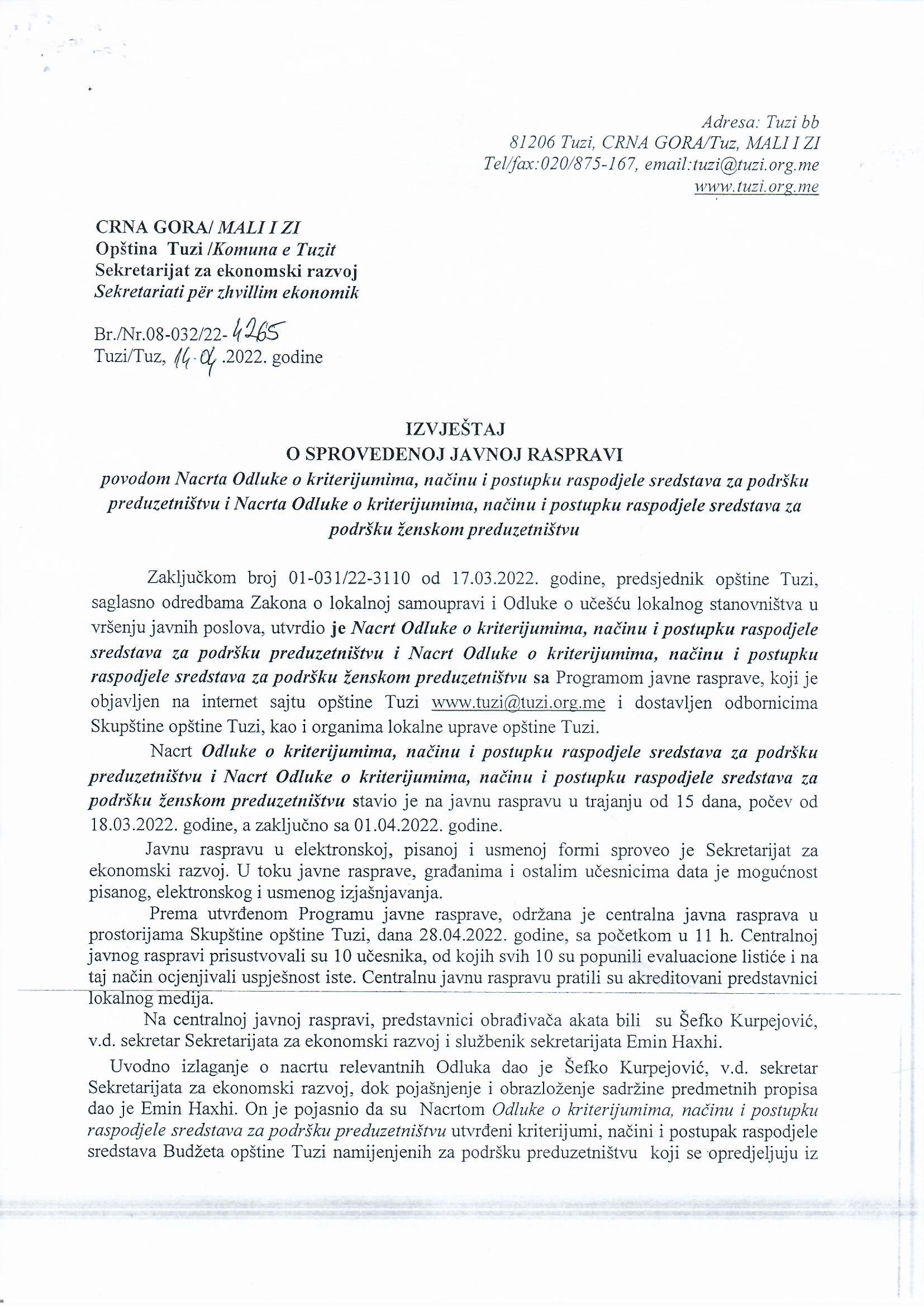 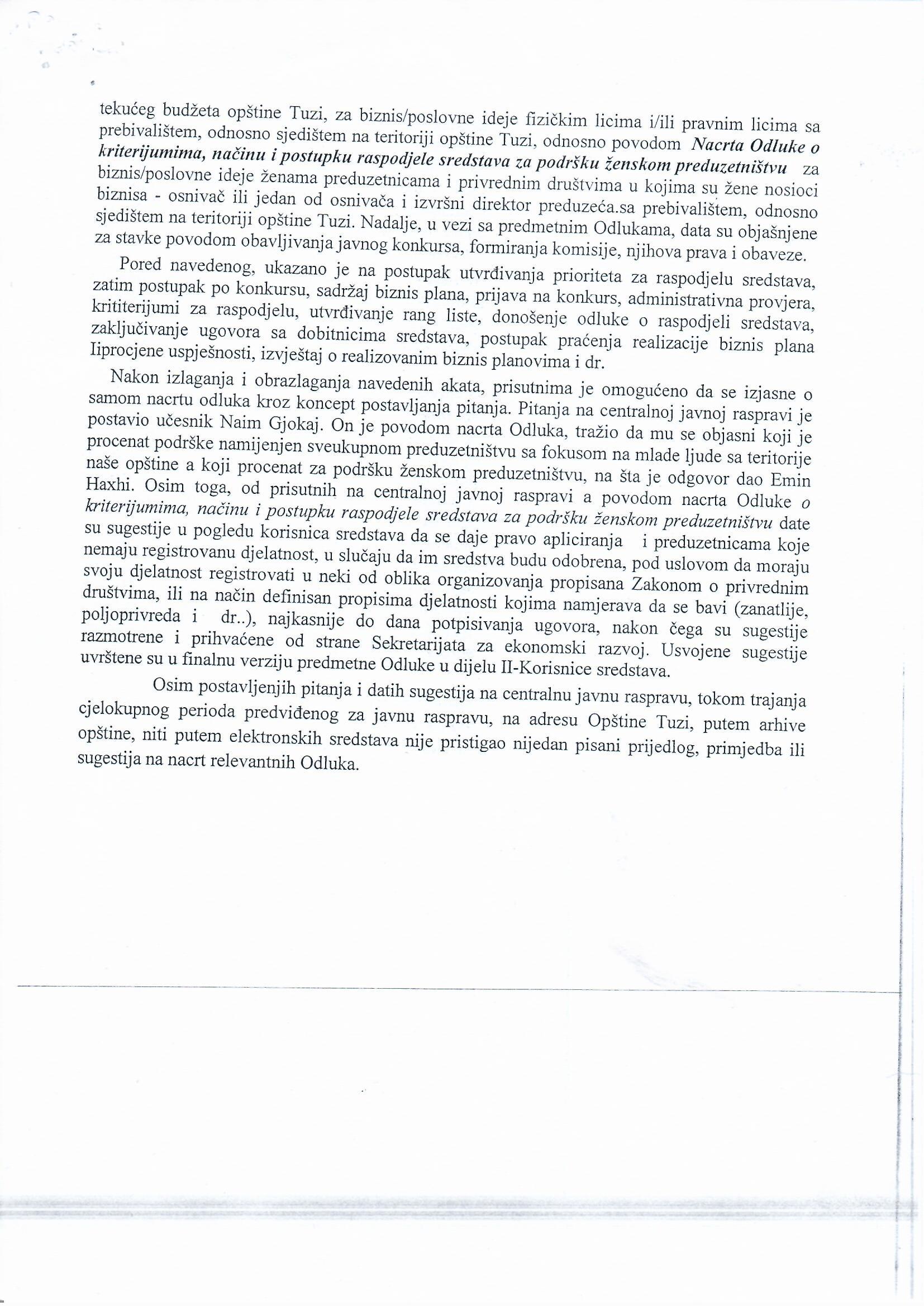 